The Circle of Fifths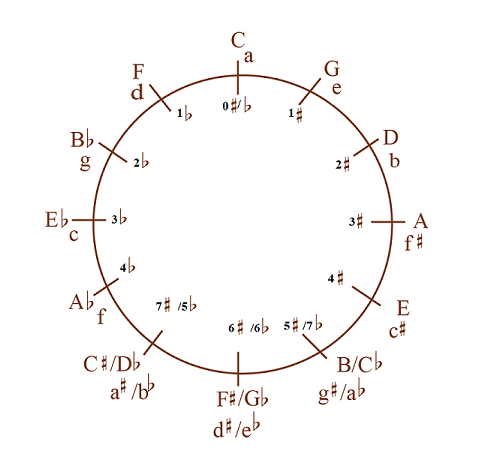 Find your key using the circle of fifths:For Bb instruments: move two places to the right of concert key (ex. Bb = C).For Eb instruments: move three places to the right of concert key (ex. Bb = G).For F instruments: move one place to the right of concert key (ex. Bb = F).Order of Sharps:     Father Charles Goes Down And Ends BattleOrder of Flats:        Battle Ends And Down Goes Charles’ Father